AccessArt Split Curriculum 2022-23AccessArt Split Curriculum 2022-23AccessArt Split Curriculum 2022-23AccessArt Split Curriculum 2022-23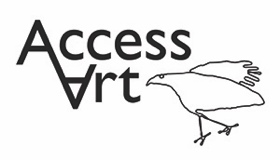 Autumn TermSpring TermSummer TermYear 1SpiralsUsing drawing, collage and mark-making to explore spirals. Introducing sketchbooks.Simple PrintmakingExplore simple ways to make a print. Use line, shape, colour and texture to explore pattern, sequencing and symmetry. Playful MakingExploring materials and intention through a playful approachYear 2Explore & DrawIntroducing the idea that artists can be collectors & explorers as they develop drawing and composition skills.Expressive PaintingExplore how painters sometimes use paint in an expressive and gestural way. Explore colour mixing and experimental mark making to create abstract still lifes.Stick Transformation ProjectExplore how you can transform a familiar object into new and fun forms.Year 3Gestural Drawing with CharcoalMaking loose, gestural drawings with charcoal, and exploring drama and performance.Cloth, Thread, PaintExplore how artists combine media to create work in response to landscape. Use acrylic and thread to make a painted and stitched piece.Telling Stories Through Drawing & MakingExplore how artists are inspired by other art forms – in this case how we make sculpture inspired by literature and film.Year 4Storytelling Through DrawingExplore how artists create sequenced drawings to share and tell stories. Create accordian books or comic strips to retell poetry or prose through drawing.Exploring PatternExploring how we can use colour, line and shape to create patterns, including repeating patterns.Sculpture, Structure, Inventiveness & DeterminationWhat can artists learn from nature?